４　　「マット①」　　　　　　　　　　　　　　　　　　　４　　　　　　　　　　　　　　　　　　　　　　　　　～ここでぶこと～「マット」について、る。　☆　４の「マット」では、こんな【】をやるよ！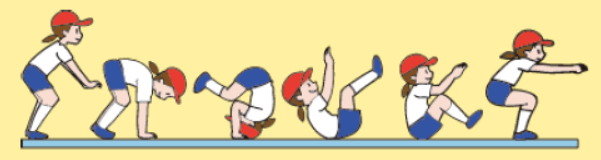 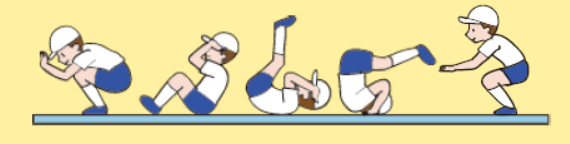 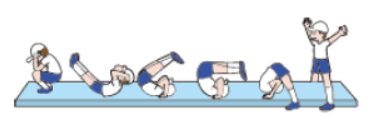 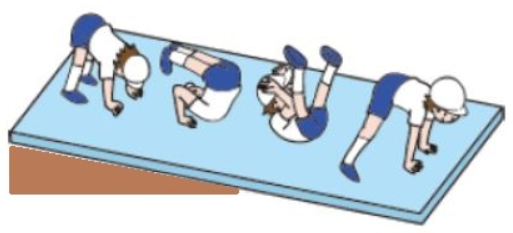 マットには、こんながあるよ。やってみたいの□に〇をつけ　　　　　よう！また、そのにチャレンジするときにをつけることは、どんなことだといますか。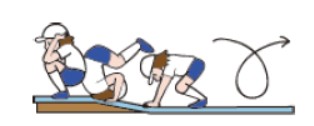 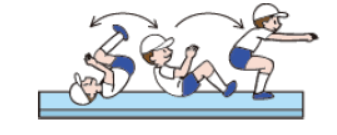 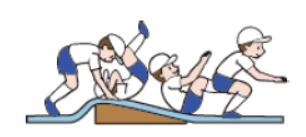 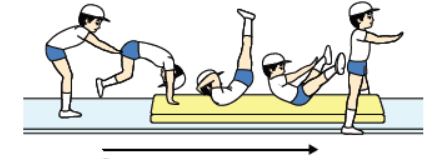 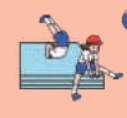 マットで、うまくができずに、なやんでいるがいるよ。あなただったら、どんなをかけますか。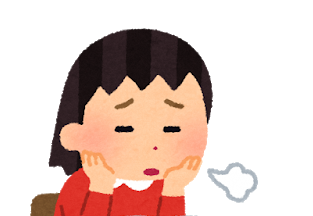 